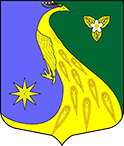 ЛЕНИНГРАДСКАЯ ОБЛАСТЬЛУЖСКИЙ МУНИЦИПАЛЬНЫЙ РАЙОНАДМИНИСТРАЦИЯ СКРЕБЛОВСКОГО СЕЛЬСКОГО ПОСЕЛЕНИЯПОСТАНОВЛЕНИЕОт  29 сентября 2021 года                                 № 313В соответствии со статьями 172, 179 Бюджетного кодекса Российской Федерации, порядком разработки, реализации и оценки эффективности муниципальных программ Скребловского сельского поселения Лужского муниципального района Ленинградской области, утвержденного постановлением администрации Скребловского сельского поселения от 28.02.2018 № 80 (в редакции постановления от 17.12.2019 № 428)  администрация Скребловского сельского поселения ПОСТАНОВЛЯЕТ:Перечень муниципальных программ муниципального образования Скребловское сельское поселение Лужского муниципального района Ленинградской области на 2022 год изложить в новой редакции согласно приложению к настоящему постановлению.Настоящее постановление подлежит размещению на официальном сайте администрации Скребловского сельского поселения в сети Интернет: http://скреблово.рф/.Настоящее постановление вступает в силу с момента подписания.4. Контроль за исполнением постановления оставляю за собой.Глава администрацииСкребловского сельского поселения                                                  Е.А. ШустроваУТВЕРЖДЕН														постановлением администрации 														Скребловского сельского поселения 														от 30.08.2021 № 283(в редакции постановления от 29.09.2021 № 313)														(приложение)ПЕРЕЧЕНЬмуниципальных программ Скребловского сельского поселения Лужского муниципального района Ленинградской областиО внесении изменений в постановление от 30.08.2021 № 283 «Об утверждении перечня муниципальных программ муниципального образования Скребловское сельское поселение Лужского муниципального района Ленинградской области на 2022 год»№Наименование муниципальной программы и реализуемых подпрограммОтветственныйисполнитель (соисполнитель)Основные направления социально-экономического развития 1«Комплексное развитие территории Скребловского сельского поселения»Администрация Скребловского сельского поселенияСКЦ «ЛИДЕР»- создание условий для устойчивого и сбалансированного социального и экономического развития Скребловского сельского поселения Лужского муниципального района на планируемый период;- повышение уровня и качества жизни сельского населения на основе повышения уровня  развития социальной инфраструктуры и    инженерного обустройства населенных   пунктов, расположенных в сельской  местности;- создание условий для улучшения	 социально-демографической ситуации в сельской местности;- повышение престижности проживания в сельской  местности.2«Формирование современной городской среды на территории муниципального образования Скребловское сельское поселение»Администрация Скребловского сельского поселения- создание комфортных условий проживания и отдыха населения на территории муниципального образования.3«Профилактика незаконного потребления наркотических средств и психотропных веществ, наркомании среди молодежи на территории Скребловского сельского поселения Лужского муниципального района Ленинградской области»Администрация Скребловского сельского поселения- предотвращение незаконного потребления наркотических средств и психотропных веществ, наркомании на территории поселения;- предотвращение незаконного распространения наркотических средств, психотропных и токсических веществ, а также их прекурсоров (далее - наркотические средства) на территории  поселения; - сокращение наркомании и токсикомании и связанных с ними преступлений и правонарушений.4«Развитие и поддержка субъектов малого и среднего предпринимательства в Скребловском сельском поселении»Администрация Скребловского сельского поселениясоздание на территории Скребловского сельского поселения условий для устойчивого развития субъектов малого и среднего бизнеса на основе формирования эффективных механизмов его поддержки.5«Строительство новых и реконструкция старых контейнерных площадок на территории МО Скребловское сельское поселение Лужского муниципального района Ленинградской области»Администрация Скребловского сельского поселения- формирование системы санкционированных мест сбора твердых коммунальных отходов на территории муниципального образования Скребловское сельское поселение Лужского муниципального района Ленинградской области;- создание для жителей благоприятных санитарно-экологических условий.6«Производительность труда и поддержка занятости на территории Скребловского сельского поселения»Администрация Скребловского сельского поселения- увеличение производительности труда на территории  Скребловского сельского поселения,- развитие общественных работ на территории Скребловского сельского поселения.7«Профилактика правонарушений на территории Скребловского сельского поселения»Администрация Скребловского сельского поселенияСКЦ «ЛИДЕР»библиотеки- решение проблемы профилактики правонарушений;- повышение безопасности жителей Скребловского сельского поселения;- профилактика правонарушений на территории Скребловского сельского поселения, снижение уровня преступности.8«Развитие добровольчества (волонтерства) среди молодежи на территории Скребловского сельского поселения»Администрация Скребловского сельского поселения- развитие у молодёжи высоких нравственных качеств путём пропаганды идей добровольного (волонтерского) труда на благо общества;- привлечения студентов к решению социально значимых проблем общества.